	ด้วยข้าพเจ้านาย/นาง/นางสาว ...…………………........................….....................…..........  ศูนย์  แผนก  สำนัก  คณะ  ฝ่าย …………...........................................ขอรายงานผลการฝึกอบรมและพัฒนาบุคลากร    ภายใน (Internal T.& D.)    ภายนอก (External T.& D.)ซึ่งเป็นการฝึกอบรมและพัฒนา	 ตามกิจกรรมประจำปีการศึกษา 25……		 นอกกิจกรรมประจำปีการศึกษา 25……วันที่ ...................... เดือน …………..…….…….......... พ.ศ. ……....…....... เวลา ………...………น. ถึง วันที่ ..................... เดือน …………..…….…….......... พ.ศ. ……....…....... เวลา ………...………น.หัวข้อเรื่อง/ชื่อเรื่อง....…..…………………………..........................................................……………...............................………จัดโดย………….……………………......................................................………สถานที่……….....………....................................................................................................……......................................................…….โดยได้รับการอนุมัติงบประมาณจากฝ่ายบริหารทรัพยากรความรู้  ความเข้าใจของผู้เข้ารับการอบรม  (จากความคิดเห็นหรือพฤติกรรมของผู้เข้ารับการฝึกอบรมและพัฒนา)................................................................................................................................................................................................................................................................................................................................................................................................................................................................................................................................................................................................................................................................................................................................................................................................................................................................................................................................................................................................................................................................................................................................สรุปผลการฝึกอบรม (ให้ระบุรายละเอียด, ผลการประเมิน, ผลการฝึกอบรมฯ และวิทยากร, ประโยชน์ที่ได้รับ, การนำไปประยุกต์ใช้กับงาน ฯลฯ)................................................................................................................................................................................................................................................................................................................................................................................................................................................................................................................................................................................................................................................................................................................................................................................................................................................................................................................................................................................................................................................................................................................................แนวทางการปรับปรุงในการจัดฝึกอบรมและพัฒนา ครั้งต่อไป................................................................................................................................................................................................................................................................................................................................................................................................................................................................................................................................................................................................................................................................................................................................................................................................................................................................................................................................................................................................................................................................................................................................	ทั้งนี้ได้แนบต้นฉบับ  แบบลงทะเบียนและผลการฝึกอบรมและพัฒนาบุคลากร  แบบประเมินผลการฝึกอบรมและพัฒนาบุคลากร และเอกสารประกอบการอบรม อาทิ คู่มือการใช้งาน  อื่นๆ (โปรดระบุ) .................................................................................................................................................................................................................................มาพร้อมกันนี้แล้ว	จึงเรียนมาเพื่อโปรดทราบ											ลงชื่อ………………..............……………………ผู้รายงาน											      (………………………............………….…)											   วันที่…….…..../……...….…./……..…..….หมายเหตุ	ให้หน่วยงานที่จัด/ผู้เข้าร่วม ส่งรายงานผลการฝึกอบรมและพัฒนาบุคลากร เพื่อให้ผู้อำนวยการพิจารณา โดยผ่านฝ่ายบริหารทรัพยากร ภายใน 14 วัน หลังวันที่เข้าร่วมฯ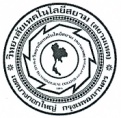 แบบรายงานผลการฝึกอบรมและพัฒนาบุคลากรTraining and Development Report Formบก 20ความเห็นของหัวหน้าหน่วยงาน…………………………………...……….……………….................................…………..............…...........ลงชื่อ…………………..............……………………      (…………………………............………….…)     วันที่…….…..../……...….…./……..…..….ความเห็นของหัวหน้า  สำนัก  คณะ  ฝ่าย……………………………….................................…...……….………………………….................…....ลงชื่อ…………………..............……………………      (…………………………............………….…)     วันที่…….…..../……...….…./……..…..….ความเห็นของผู้ช่วยหัวหน้าฝ่ายบริหารทรัพยากร…………………………………...……….……………….................................…………..............…...........ลงชื่อ…………..………………….………(อาจารย์อิทธิพล  ธนูพันธ์)วันที่…....../………../………ความเห็นของหัวหน้าฝ่ายบริหารทรัพยากร……………………………….................................…...……….………………………….................…....ลงชื่อ………………………….……………(อาจารย์พรศรี  กตัญญูทวีทิพย์)วันที่…...../………./………ความเห็นของผู้อำนวยการ….………….….…………………………………………………………………………........................…………........................................................................………………………………………...……………………….ลงชื่อ…………………….....................................……(รองศาสตราจารย์ ดร.จอมพงศ์  มงคลวนิช)วันที่…......./…..……./………ความเห็นของผู้อำนวยการ….………….….…………………………………………………………………………........................…………........................................................................………………………………………...……………………….ลงชื่อ…………………….....................................……(รองศาสตราจารย์ ดร.จอมพงศ์  มงคลวนิช)วันที่…......./…..……./………